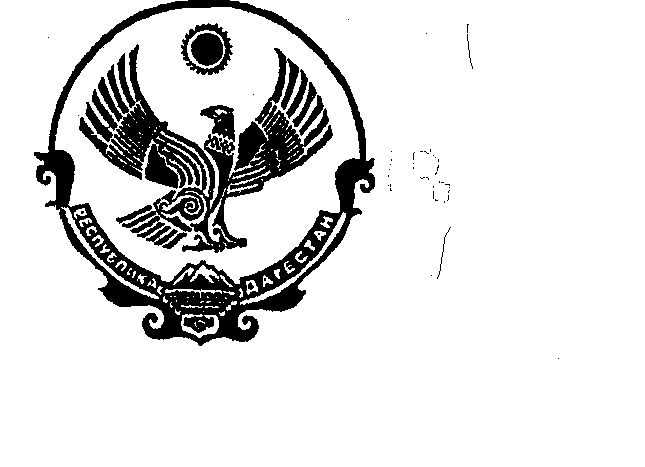 РЕСПУБЛИКА ДАГЕСТАНСОБРАНИЕ ДЕПУТАТОВ МР «ЦУНТИНСКИЙ РАЙОН»КОНТОЛЬНО – СЧЕТНАЯ ПАЛАТА368412 Цунтинский район                                                                                                                          с.Кидеро «   »                          20 ___ год.                                                                                                                    №_______                                                                                  Главе М.Р. «Цунтинский район»                                                         Магомединову П.Ш.             Представление                                                                                           	В соответствии со статьей №8 п. 9 положения « О контрольно – счетной палате М.Р. «Цунтинский район», представляю информацию, по результатом проведенных проверок за 2014год, соблюдения законодательства, при формировании и исполнении сметы расходов, целевого и эффективного использования бюджетных средств в 2013году в АСП и учреждениях района.В ходе контрольных проверок  установленно;Согласно, стандартам финансового контроля, всем руководителям организации, где планировано контрольные проверки, заблаговременно под роспись вручались уведомления о цели и сроках проводимых проверок.   Все запланированные на 2014год, контрольные проверки проведены, в указанные сроки соблюдение  «Стандартов финансового контроля;  В бюджетных учреждениях организациях и предприятиях, в результате проверки выявлены, следующие нарушения, недостатки и улучшения за 2013год;             АСП «с/с Хибятлинский»Недостача денежных средств составил 6822 рубля.АСП «с/с Терутлинский»АСП «с/с Терутлинский», работа по собираемости налогов в местный бюджет, было организованно в 2013 году недостаточно, план 231 тыс. руб., собрано 207,5 тыс. руб., или 89,8%.АСП «с/с Кимятлинский»АСП «с/с Кимятлинский » план сбора налогов 229 тыс. руб., собрано 189,1 тыс. руб., или 82,5%.Нецелевые расходы установлено 35,3 тыс. руб.AСП «с/с Шауринский»План по собранию налогов в местный бюджет 423 тыс. руб., собрано 389,2 тыс. руб. или 92%. Выдача денежных средств подотчет, производится без заявления подотчетных лиц с разрешительной визой главы АСП.АСП «с/с Шаитлинский»Работа по собираемости налогов в местный бюджет было организовано крайне недостаточно, план 211 тыс. руб., 149,4 тыс. руб. или 70,8%.АСП «с/с Тляцудинский»План по собранию налогов в местный бюджет 186 тыс. руб., собрано 103,9 тыс. руб. или 55,4%  Очень слабый уровень учета и отчетности.АСП «с/с Шапихский»План сбора налогов 284 тыс. руб., собрано 256,7 тыс. руб. или 90%.Нецелевые расходы установлено 51 тыс. руб.Задолженность по НДФЛ за 2013 год составил 40 тыс. руб.            Из 8 АСП только в Кидеринском АСП внедрено программа «1-С Бухгалтерия», поэтому учет и отчетность на высоком профессиональном уровне, в остальных сельских поселениях необходимо улучшит учетную и отчетную политику.МКОУ «Сагадинская СОШ»Нецелевые расходы за 2013 год установлено в сумме 139,8 тыс. руб.Задолженность по НДФЛ составляет в сумме 15,8 тыс. руб.Учет и отчетность поставлено слабо.МКУ «Цунтаснаб»Нецелевые расходы на 2013 год установлено 25,9 тыс. руб.Задолженность по НДФЛ составляет в сумме 13,3 тыс. руб.МКОУ «Генухская СОШ»Задолженность по НДФЛ за 2013 год составляет 58,5 тыс. руб.Не проводятся инвентаризация основных средств в конце года.МКОУ «Махалатлинская СОШ»Нецелевые расходы установлено в размере 10 тыс. руб.Задолженность составляет 43,8 тыс. руб.            По распоряжению главы МР «Цунтинский район» №176 от 15.10.2014., были проведены внеплановые проверки начальных школ и детских садиков, в результате выявлены следуюшие :Хамаитли НОШ1.Нецелевое использование бюджетных средств – 2478 рублей;Шаитлинский д/сад1.Задольженость по НДФЛ на сумму составляет 9572 рубля;Цокох НОШ1.Задольженость по НДФЛ на сумму  составляет 10787 рубля;Берихская НОШ1.Нецелевое использование бюджетных средств установлено 14700 рублей.2.Задольженость по НДФЛ на сумму составляет 10787 рубля;Чаляхская НОШ1.Нецелевое использование бюджетных средств установлено 25704 рублей.Эльбокская НОШ1.Нецелевое использование бюджетных средств установлено 10900 рублей.Аларахская НОШ1.Нецелевое использование бюджетных средств установлено 5557 рублей.2.Задольженость по НДФЛ на сумму 27293 рубля;Цицимахская НОШ2.Нецелевое использование бюджетных средств установлено 113110 рублей.1.Задольженость по НДФЛ на сумму составляет 1900 рубля;Нижне - Хупринская НОШ1.Задольженость по НДФЛ на сумму  составляет 2414 рубля;Хебатлинский д/садик.1.Задольженость по НДФЛ на сумму составляет 2000 рубля;    Цель этих проверок был своевременная выплата заработной платы, стимулирующей части з/п и оплата налогов в бюджет.           Председатель КСПМ.Р.Цунтинский район»                                                      М.М.Халилов.          Председатель КСПМ.Р.Цунтинский район»                                                      М.М.Халилов№п/пНаименование учрежденийНецелевое исполь-е бюджетных ср-ств (р)Задолжн-ть НДФЛ на 01.10.2014 г. (р)Остатки бюджетных средств счетах (т.р.)123451Хамаитли НОШ2478------2Шаитли д/с---9572---3Цокох НОШ---10787---4Ицирах НОШ---1903---5Удок НОШ------1086Терутли НОШ------1037Берих НОШ147003200---123458Чатли НОШ---------9Чалях НОШ25704------10Эльбок НОШ10900------11Вициятли НОШ---------12Н- Хутрах НОШ------10413Сагада д/с---------14Мекали д/с-----513215Аларах НОШ555727293---16Цицимах НОШ131101900---17Оцих НОШ---------18Н- Хупри НОШ6117------19Кимятли НОШ--2414---20Генухский д/с-----685221Хебатли д/с---2000---Итого7856659069326,9